Gift Certificate FormYour Details YourAncesTree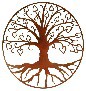 5 Maple Wood, Telford, TF3 2LWenquiries@yourancestree.co.uk 07435 074862Date:Please complete the following sections.Recipient’s DetailsDelivery Address